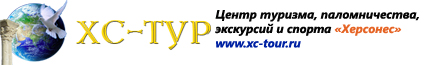 FILION SUITES RESORT & SPA 5*Лето 2012 годаЦены от: *Цена указана за 2-х человек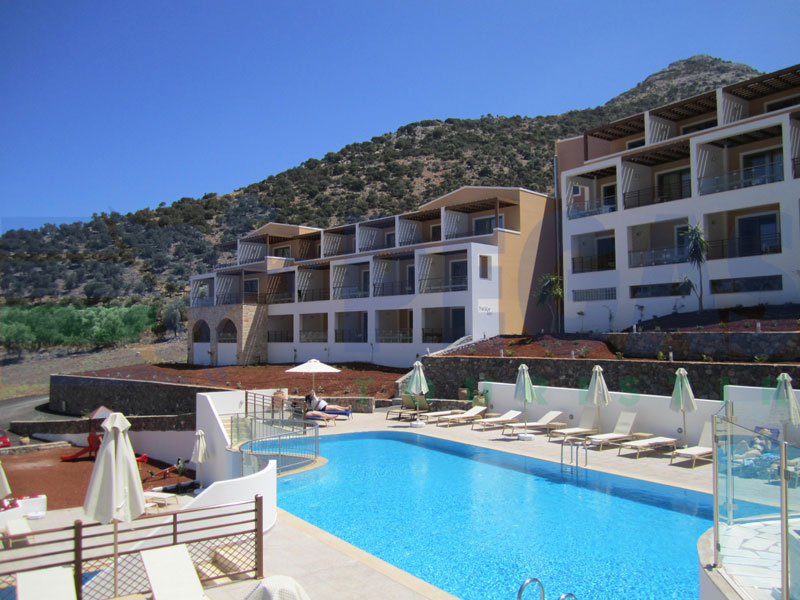 Количество ночейТип питанияСтоимость, руб.7 ночей/8днейПолупансион5016310 ночей/11днейПолупансион6376214 ночей/15днейПолупансион85766